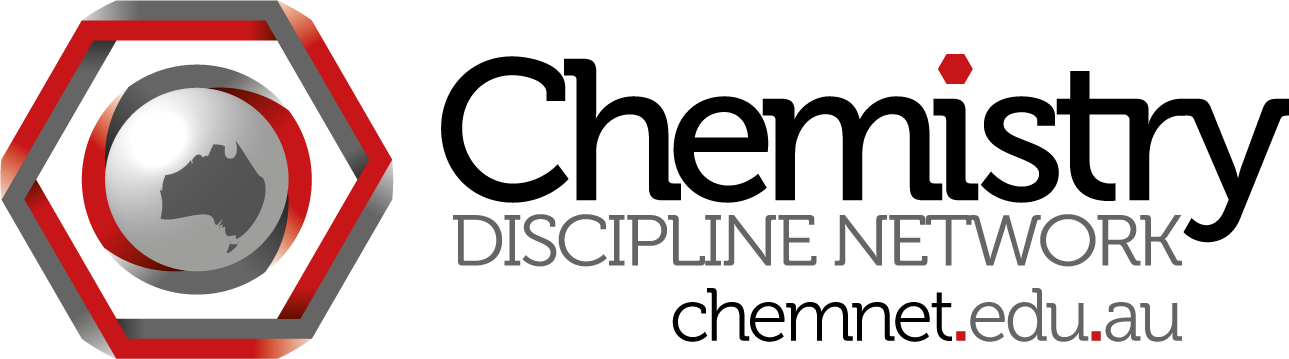 ChemNet skype meeting #7Wednesday June 27 at noon Brisbane time Attendees:James Mitchell Crow (Project officer) jmitchellcrowMadeleine Schultz (QUT) madeleine.schultzGlennys O’Brien (Woollongong) glennys.obrienSimon Bedford (Woollongong) simon_b_bedfordMinutes:1. Mapping report now available on websiteLet me know if there are other analyses that would interest you.Glennys: sent an email with link to chemnet to head of chemistry at every uni in aust and invitation to join network to them plus their colleagues – ask them to forward as appropriate.Go via our member at that uni plus through head of school.2. TLO mapping report nearly ready for release3. Funding for conferences policy on website4. Standards discussion on website5. Other businessAnybody submitting to second round of OLT grants? Deadline is August 3. MS to ask Chris from Monash, others?Discussion with John Rice about secondary curriculum – someone tried to add Green Chem to curriculum. Upshot:  among ourselves informally (gradually) people could add examples with links for secondary teachers about green chem. These would be learning objects. Could we have a category within learning objects for secondary teachers? No reason why not but ALTC is around tertiaryJohn Rice suggests that we want to VET before releasing to secondary teachers through network?We need to find and pay a Drupal expert to maintain website. GOB to talk to Adam re: his studentNext meeting: Wednesday  July  25 3 pm?? (MS in Germany, 8 hour time difference!)